ObjednávkaObjednávkaObjednávkaObjednávkaObjednávkaObjednávkaObjednávkaObjednávkaObjednávkaObjednávkaObjednávkaObjednávkaObjednávkaObjednávkaObjednávkaObjednávkaOS16000260OS16000260OS16000260OS16000260OS16000260OS16000260OS16000260OS16000260OS16000260OS16000260Odběratel:Odběratel:Odběratel:Odběratel:Odběratel:Odběratel:IČ: 25007017IČ: 25007017IČ: 25007017IČ: 25007017IČ: 25007017DIČ: CZ25007017DIČ: CZ25007017DIČ: CZ25007017DIČ: CZ25007017DIČ: CZ25007017DIČ: CZ25007017DIČ: CZ25007017DIČ: CZ25007017DIČ: CZ25007017ObjednávkaObjednávkaObjednávkaObjednávkaObjednávkaObjednávkaObjednávkaObjednávkaObjednávkaObjednávkaObjednávkaObjednávkaObjednávkaObjednávkaObjednávkaObjednávkaOS16000260OS16000260OS16000260OS16000260OS16000260OS16000260OS16000260OS16000260OS16000260OS16000260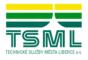 Technické služby města Liberce a.s.Technické služby města Liberce a.s.Technické služby města Liberce a.s.Technické služby města Liberce a.s.Technické služby města Liberce a.s.Technické služby města Liberce a.s.Technické služby města Liberce a.s.Technické služby města Liberce a.s.Technické služby města Liberce a.s.Technické služby města Liberce a.s.Technické služby města Liberce a.s.Technické služby města Liberce a.s.Technické služby města Liberce a.s.Technické služby města Liberce a.s.Středisko:Středisko:Středisko:Středisko:Středisko:Středisko:Středisko:Středisko:Středisko:010010010010010010010Technické služby města Liberce a.s.Technické služby města Liberce a.s.Technické služby města Liberce a.s.Technické služby města Liberce a.s.Technické služby města Liberce a.s.Technické služby města Liberce a.s.Technické služby města Liberce a.s.Technické služby města Liberce a.s.Technické služby města Liberce a.s.Technické služby města Liberce a.s.Technické služby města Liberce a.s.Technické služby města Liberce a.s.Technické služby města Liberce a.s.Technické služby města Liberce a.s.Datum vystavení:Datum vystavení:Datum vystavení:Datum vystavení:Datum vystavení:Datum vystavení:Datum vystavení:Datum vystavení:Datum vystavení:22.7.201622.7.201622.7.201622.7.201622.7.201622.7.2016Datum vystavení:Datum vystavení:Datum vystavení:Datum vystavení:Datum vystavení:Datum vystavení:Datum vystavení:Datum vystavení:Datum vystavení:22.7.201622.7.201622.7.201622.7.201622.7.201622.7.2016Erbenova 376/2Erbenova 376/2Erbenova 376/2Erbenova 376/2Datum vystavení:Datum vystavení:Datum vystavení:Datum vystavení:Datum vystavení:Datum vystavení:Datum vystavení:Datum vystavení:Datum vystavení:22.7.201622.7.201622.7.201622.7.201622.7.201622.7.2016Erbenova 376/2Erbenova 376/2Erbenova 376/2Erbenova 376/2Datum dodání:Datum dodání:Datum dodání:Datum dodání:Datum dodání:Datum dodání:Datum dodání:Datum dodání:Datum dodání:29.7.2016 RO1600006829.7.2016 RO1600006829.7.2016 RO1600006829.7.2016 RO1600006829.7.2016 RO1600006829.7.2016 RO16000068460 08 Liberec 8460 08 Liberec 8460 08 Liberec 8460 08 Liberec 8460 08 Liberec 8460 08 Liberec 8460 08 Liberec 8460 08 Liberec 8460 08 Liberec 8460 08 Liberec 8460 08 Liberec 8460 08 Liberec 8460 08 Liberec 8460 08 Liberec 8Datum dodání:Datum dodání:Datum dodání:Datum dodání:Datum dodání:Datum dodání:Datum dodání:Datum dodání:Datum dodání:29.7.2016 RO1600006829.7.2016 RO1600006829.7.2016 RO1600006829.7.2016 RO1600006829.7.2016 RO1600006829.7.2016 RO16000068460 08 Liberec 8460 08 Liberec 8460 08 Liberec 8460 08 Liberec 8460 08 Liberec 8460 08 Liberec 8460 08 Liberec 8460 08 Liberec 8460 08 Liberec 8460 08 Liberec 8460 08 Liberec 8460 08 Liberec 8460 08 Liberec 8460 08 Liberec 8Roční smlouva:                               Roční smlouva:                               Roční smlouva:                               Roční smlouva:                               Roční smlouva:                               Roční smlouva:                               Roční smlouva:                               Roční smlouva:                               Roční smlouva:                               xxxxxx xxxxxxČeská republikaČeská republikaČeská republikaČeská republikaČeská republikaČeská republikaČeská republikaČeská republikaČeská republikaČeská republikaČeská republikaČeská republikaČeská republikaČeská republikaRoční smlouva:                               Roční smlouva:                               Roční smlouva:                               Roční smlouva:                               Roční smlouva:                               Roční smlouva:                               Roční smlouva:                               Roční smlouva:                               Roční smlouva:                               RO16000068          RO16000068RO16000068          RO16000068RO16000068          RO16000068RO16000068          RO16000068RO16000068          RO16000068RO16000068          RO16000068RO16000068          RO16000068Česká republikaČeská republikaČeská republikaČeská republikaČeská republikaČeská republikaČeská republikaČeská republikaČeská republikaČeská republikaČeská republikaČeská republikaČeská republikaČeská republikaRoční smlouva:                               Roční smlouva:                               Roční smlouva:                               Roční smlouva:                               Roční smlouva:                               Roční smlouva:                               Roční smlouva:                               Roční smlouva:                               Roční smlouva:                               Česká republikaČeská republikaČeská republikaČeská republikaČeská republikaČeská republikaČeská republikaČeská republikaČeská republikaČeská republikaČeská republikaČeská republikaČeská republikaČeská republikaBankovní spojení:Bankovní spojení:Bankovní spojení:Bankovní spojení:Bankovní spojení:Bankovní spojení:639461 / 0100639461 / 0100639461 / 0100639461 / 0100639461 / 0100639461 / 0100639461 / 0100639461 / 0100639461 / 0100639461 / 0100639461 / 0100639461 / 0100639461 / 0100639461 / 0100Bankovní spojení:Bankovní spojení:Bankovní spojení:Bankovní spojení:Bankovní spojení:Bankovní spojení:639461 / 0100639461 / 0100639461 / 0100639461 / 0100639461 / 0100639461 / 0100639461 / 0100639461 / 0100639461 / 0100639461 / 0100639461 / 0100639461 / 0100639461 / 0100639461 / 0100Bankovní spojení:Bankovní spojení:Bankovní spojení:Bankovní spojení:Bankovní spojení:Bankovní spojení:639461 / 0100639461 / 0100639461 / 0100639461 / 0100639461 / 0100639461 / 0100639461 / 0100639461 / 0100639461 / 0100639461 / 0100639461 / 0100639461 / 0100639461 / 0100639461 / 0100Dodavatel:Dodavatel:Dodavatel:Dodavatel:Dodavatel:Dodavatel:IČ:479151454791514547915145479151454791514547915145479151454791514547915145Bankovní spojení:Bankovní spojení:Bankovní spojení:Bankovní spojení:Bankovní spojení:Bankovní spojení:639461 / 0100639461 / 0100639461 / 0100639461 / 0100639461 / 0100639461 / 0100639461 / 0100639461 / 0100639461 / 0100639461 / 0100639461 / 0100639461 / 0100639461 / 0100639461 / 0100Dodavatel:Dodavatel:Dodavatel:Dodavatel:Dodavatel:Dodavatel:IČ:479151454791514547915145479151454791514547915145479151454791514547915145IBAN:IBAN:IBAN:IBAN:IBAN:IBAN:CZ72 0100 0000 0000 0063 9461CZ72 0100 0000 0000 0063 9461CZ72 0100 0000 0000 0063 9461CZ72 0100 0000 0000 0063 9461CZ72 0100 0000 0000 0063 9461CZ72 0100 0000 0000 0063 9461CZ72 0100 0000 0000 0063 9461CZ72 0100 0000 0000 0063 9461CZ72 0100 0000 0000 0063 9461CZ72 0100 0000 0000 0063 9461CZ72 0100 0000 0000 0063 9461CZ72 0100 0000 0000 0063 9461CZ72 0100 0000 0000 0063 9461CZ72 0100 0000 0000 0063 9461Dodavatel:Dodavatel:Dodavatel:Dodavatel:Dodavatel:Dodavatel:IČ:479151454791514547915145479151454791514547915145479151454791514547915145IBAN:IBAN:IBAN:IBAN:IBAN:IBAN:CZ72 0100 0000 0000 0063 9461CZ72 0100 0000 0000 0063 9461CZ72 0100 0000 0000 0063 9461CZ72 0100 0000 0000 0063 9461CZ72 0100 0000 0000 0063 9461CZ72 0100 0000 0000 0063 9461CZ72 0100 0000 0000 0063 9461CZ72 0100 0000 0000 0063 9461CZ72 0100 0000 0000 0063 9461CZ72 0100 0000 0000 0063 9461CZ72 0100 0000 0000 0063 9461CZ72 0100 0000 0000 0063 9461CZ72 0100 0000 0000 0063 9461CZ72 0100 0000 0000 0063 9461Dodavatel:Dodavatel:Dodavatel:Dodavatel:Dodavatel:Dodavatel:DIČ:CZ47915145CZ47915145CZ47915145CZ47915145CZ47915145CZ47915145CZ47915145CZ47915145CZ47915145IBAN:IBAN:IBAN:IBAN:IBAN:IBAN:CZ72 0100 0000 0000 0063 9461CZ72 0100 0000 0000 0063 9461CZ72 0100 0000 0000 0063 9461CZ72 0100 0000 0000 0063 9461CZ72 0100 0000 0000 0063 9461CZ72 0100 0000 0000 0063 9461CZ72 0100 0000 0000 0063 9461CZ72 0100 0000 0000 0063 9461CZ72 0100 0000 0000 0063 9461CZ72 0100 0000 0000 0063 9461CZ72 0100 0000 0000 0063 9461CZ72 0100 0000 0000 0063 9461CZ72 0100 0000 0000 0063 9461CZ72 0100 0000 0000 0063 9461DIČ:CZ47915145CZ47915145CZ47915145CZ47915145CZ47915145CZ47915145CZ47915145CZ47915145CZ47915145STAVMAT STAVEBNINY Rudná s.r.o.STAVMAT STAVEBNINY Rudná s.r.o.STAVMAT STAVEBNINY Rudná s.r.o.STAVMAT STAVEBNINY Rudná s.r.o.STAVMAT STAVEBNINY Rudná s.r.o.STAVMAT STAVEBNINY Rudná s.r.o.STAVMAT STAVEBNINY Rudná s.r.o.STAVMAT STAVEBNINY Rudná s.r.o.STAVMAT STAVEBNINY Rudná s.r.o.STAVMAT STAVEBNINY Rudná s.r.o.STAVMAT STAVEBNINY Rudná s.r.o.STAVMAT STAVEBNINY Rudná s.r.o.STAVMAT STAVEBNINY Rudná s.r.o.STAVMAT STAVEBNINY Rudná s.r.o.STAVMAT STAVEBNINY Rudná s.r.o.STAVMAT STAVEBNINY Rudná s.r.o.STAVMAT STAVEBNINY Rudná s.r.o.STAVMAT STAVEBNINY Rudná s.r.o.STAVMAT STAVEBNINY Rudná s.r.o.STAVMAT STAVEBNINY Rudná s.r.o.STAVMAT STAVEBNINY Rudná s.r.o.STAVMAT STAVEBNINY Rudná s.r.o.STAVMAT STAVEBNINY Rudná s.r.o.STAVMAT STAVEBNINY Rudná s.r.o.STAVMAT STAVEBNINY Rudná s.r.o.Zastoupen:Zastoupen:Zastoupen:Čubrdová HanaČubrdová HanaČubrdová HanaČubrdová HanaČubrdová HanaČubrdová HanaČubrdová HanaČubrdová HanaČubrdová HanaČubrdová HanaČubrdová HanaČubrdová HanaČubrdová HanaČubrdová HanaSTAVMAT STAVEBNINY Rudná s.r.o.STAVMAT STAVEBNINY Rudná s.r.o.STAVMAT STAVEBNINY Rudná s.r.o.STAVMAT STAVEBNINY Rudná s.r.o.STAVMAT STAVEBNINY Rudná s.r.o.STAVMAT STAVEBNINY Rudná s.r.o.STAVMAT STAVEBNINY Rudná s.r.o.STAVMAT STAVEBNINY Rudná s.r.o.STAVMAT STAVEBNINY Rudná s.r.o.STAVMAT STAVEBNINY Rudná s.r.o.STAVMAT STAVEBNINY Rudná s.r.o.STAVMAT STAVEBNINY Rudná s.r.o.STAVMAT STAVEBNINY Rudná s.r.o.STAVMAT STAVEBNINY Rudná s.r.o.STAVMAT STAVEBNINY Rudná s.r.o.STAVMAT STAVEBNINY Rudná s.r.o.STAVMAT STAVEBNINY Rudná s.r.o.STAVMAT STAVEBNINY Rudná s.r.o.STAVMAT STAVEBNINY Rudná s.r.o.STAVMAT STAVEBNINY Rudná s.r.o.STAVMAT STAVEBNINY Rudná s.r.o.STAVMAT STAVEBNINY Rudná s.r.o.STAVMAT STAVEBNINY Rudná s.r.o.STAVMAT STAVEBNINY Rudná s.r.o.STAVMAT STAVEBNINY Rudná s.r.o.Vedoucí střediska obchodu a logistikyVedoucí střediska obchodu a logistikyVedoucí střediska obchodu a logistikyVedoucí střediska obchodu a logistikyVedoucí střediska obchodu a logistikyVedoucí střediska obchodu a logistikyVedoucí střediska obchodu a logistikyVedoucí střediska obchodu a logistikyVedoucí střediska obchodu a logistikyVedoucí střediska obchodu a logistikyVedoucí střediska obchodu a logistikyVedoucí střediska obchodu a logistikyVedoucí střediska obchodu a logistikyVedoucí střediska obchodu a logistikySTAVMAT STAVEBNINY Rudná s.r.o.STAVMAT STAVEBNINY Rudná s.r.o.STAVMAT STAVEBNINY Rudná s.r.o.STAVMAT STAVEBNINY Rudná s.r.o.STAVMAT STAVEBNINY Rudná s.r.o.STAVMAT STAVEBNINY Rudná s.r.o.STAVMAT STAVEBNINY Rudná s.r.o.STAVMAT STAVEBNINY Rudná s.r.o.STAVMAT STAVEBNINY Rudná s.r.o.STAVMAT STAVEBNINY Rudná s.r.o.STAVMAT STAVEBNINY Rudná s.r.o.STAVMAT STAVEBNINY Rudná s.r.o.STAVMAT STAVEBNINY Rudná s.r.o.STAVMAT STAVEBNINY Rudná s.r.o.STAVMAT STAVEBNINY Rudná s.r.o.STAVMAT STAVEBNINY Rudná s.r.o.STAVMAT STAVEBNINY Rudná s.r.o.STAVMAT STAVEBNINY Rudná s.r.o.STAVMAT STAVEBNINY Rudná s.r.o.STAVMAT STAVEBNINY Rudná s.r.o.STAVMAT STAVEBNINY Rudná s.r.o.STAVMAT STAVEBNINY Rudná s.r.o.STAVMAT STAVEBNINY Rudná s.r.o.STAVMAT STAVEBNINY Rudná s.r.o.STAVMAT STAVEBNINY Rudná s.r.o.Vedoucí střediska obchodu a logistikyVedoucí střediska obchodu a logistikyVedoucí střediska obchodu a logistikyVedoucí střediska obchodu a logistikyVedoucí střediska obchodu a logistikyVedoucí střediska obchodu a logistikyVedoucí střediska obchodu a logistikyVedoucí střediska obchodu a logistikyVedoucí střediska obchodu a logistikyVedoucí střediska obchodu a logistikyVedoucí střediska obchodu a logistikyVedoucí střediska obchodu a logistikyVedoucí střediska obchodu a logistikyVedoucí střediska obchodu a logistikyPod Můstkem 884/6Pod Můstkem 884/6Pod Můstkem 884/6Pod Můstkem 884/6Pod Můstkem 884/6Pod Můstkem 884/6Pod Můstkem 884/6Pod Můstkem 884/6Pod Můstkem 884/6Pod Můstkem 884/6Pod Můstkem 884/6Pod Můstkem 884/6Pod Můstkem 884/6Pod Můstkem 884/6Pod Můstkem 884/6Pod Můstkem 884/6Pod Můstkem 884/6Pod Můstkem 884/6Pod Můstkem 884/6Pod Můstkem 884/6Pod Můstkem 884/6Pod Můstkem 884/6Pod Můstkem 884/6Pod Můstkem 884/6Pod Můstkem 884/6Pod Můstkem 884/6Pod Můstkem 884/6Pod Můstkem 884/6Pod Můstkem 884/6Pod Můstkem 884/6Pod Můstkem 884/6Pod Můstkem 884/6Pod Můstkem 884/6Pod Můstkem 884/6Pod Můstkem 884/6Pod Můstkem 884/6Pod Můstkem 884/6Pod Můstkem 884/6Pod Můstkem 884/6Pod Můstkem 884/6Pod Můstkem 884/6Pod Můstkem 884/6Pod Můstkem 884/6Pod Můstkem 884/6Pod Můstkem 884/6Pod Můstkem 884/6Pod Můstkem 884/6Pod Můstkem 884/6Pod Můstkem 884/6Pod Můstkem 884/6Zapsána v obchodním rejstříku vedeném krajským soudem v Ústí nad Labem oddíl B, vložka 877Zapsána v obchodním rejstříku vedeném krajským soudem v Ústí nad Labem oddíl B, vložka 877Zapsána v obchodním rejstříku vedeném krajským soudem v Ústí nad Labem oddíl B, vložka 877Zapsána v obchodním rejstříku vedeném krajským soudem v Ústí nad Labem oddíl B, vložka 877Zapsána v obchodním rejstříku vedeném krajským soudem v Ústí nad Labem oddíl B, vložka 877Zapsána v obchodním rejstříku vedeném krajským soudem v Ústí nad Labem oddíl B, vložka 877Zapsána v obchodním rejstříku vedeném krajským soudem v Ústí nad Labem oddíl B, vložka 877Zapsána v obchodním rejstříku vedeném krajským soudem v Ústí nad Labem oddíl B, vložka 877Zapsána v obchodním rejstříku vedeném krajským soudem v Ústí nad Labem oddíl B, vložka 877Zapsána v obchodním rejstříku vedeném krajským soudem v Ústí nad Labem oddíl B, vložka 877Zapsána v obchodním rejstříku vedeném krajským soudem v Ústí nad Labem oddíl B, vložka 877Zapsána v obchodním rejstříku vedeném krajským soudem v Ústí nad Labem oddíl B, vložka 877Zapsána v obchodním rejstříku vedeném krajským soudem v Ústí nad Labem oddíl B, vložka 877Zapsána v obchodním rejstříku vedeném krajským soudem v Ústí nad Labem oddíl B, vložka 877Zapsána v obchodním rejstříku vedeném krajským soudem v Ústí nad Labem oddíl B, vložka 877Zapsána v obchodním rejstříku vedeném krajským soudem v Ústí nad Labem oddíl B, vložka 877Zapsána v obchodním rejstříku vedeném krajským soudem v Ústí nad Labem oddíl B, vložka 877Zapsána v obchodním rejstříku vedeném krajským soudem v Ústí nad Labem oddíl B, vložka 877Zapsána v obchodním rejstříku vedeném krajským soudem v Ústí nad Labem oddíl B, vložka 877Zapsána v obchodním rejstříku vedeném krajským soudem v Ústí nad Labem oddíl B, vložka 877Pod Můstkem 884/6Pod Můstkem 884/6Pod Můstkem 884/6Pod Můstkem 884/6Pod Můstkem 884/6Pod Můstkem 884/6Pod Můstkem 884/6Pod Můstkem 884/6Pod Můstkem 884/6Pod Můstkem 884/6Pod Můstkem 884/6Pod Můstkem 884/6Pod Můstkem 884/6Pod Můstkem 884/6Pod Můstkem 884/6Pod Můstkem 884/6Pod Můstkem 884/6Pod Můstkem 884/6Pod Můstkem 884/6Pod Můstkem 884/6Pod Můstkem 884/6Pod Můstkem 884/6Pod Můstkem 884/6Pod Můstkem 884/6Pod Můstkem 884/6Zapsána v obchodním rejstříku vedeném krajským soudem v Ústí nad Labem oddíl B, vložka 877Zapsána v obchodním rejstříku vedeném krajským soudem v Ústí nad Labem oddíl B, vložka 877Zapsána v obchodním rejstříku vedeném krajským soudem v Ústí nad Labem oddíl B, vložka 877Zapsána v obchodním rejstříku vedeném krajským soudem v Ústí nad Labem oddíl B, vložka 877Zapsána v obchodním rejstříku vedeném krajským soudem v Ústí nad Labem oddíl B, vložka 877Zapsána v obchodním rejstříku vedeném krajským soudem v Ústí nad Labem oddíl B, vložka 877Zapsána v obchodním rejstříku vedeném krajským soudem v Ústí nad Labem oddíl B, vložka 877Zapsána v obchodním rejstříku vedeném krajským soudem v Ústí nad Labem oddíl B, vložka 877Zapsána v obchodním rejstříku vedeném krajským soudem v Ústí nad Labem oddíl B, vložka 877Zapsána v obchodním rejstříku vedeném krajským soudem v Ústí nad Labem oddíl B, vložka 877Zapsána v obchodním rejstříku vedeném krajským soudem v Ústí nad Labem oddíl B, vložka 877Zapsána v obchodním rejstříku vedeném krajským soudem v Ústí nad Labem oddíl B, vložka 877Zapsána v obchodním rejstříku vedeném krajským soudem v Ústí nad Labem oddíl B, vložka 877Zapsána v obchodním rejstříku vedeném krajským soudem v Ústí nad Labem oddíl B, vložka 877Zapsána v obchodním rejstříku vedeném krajským soudem v Ústí nad Labem oddíl B, vložka 877Zapsána v obchodním rejstříku vedeném krajským soudem v Ústí nad Labem oddíl B, vložka 877Zapsána v obchodním rejstříku vedeném krajským soudem v Ústí nad Labem oddíl B, vložka 877Zapsána v obchodním rejstříku vedeném krajským soudem v Ústí nad Labem oddíl B, vložka 877Zapsána v obchodním rejstříku vedeném krajským soudem v Ústí nad Labem oddíl B, vložka 877Zapsána v obchodním rejstříku vedeném krajským soudem v Ústí nad Labem oddíl B, vložka 877252 19 Rudná252 19 Rudná252 19 Rudná252 19 Rudná252 19 Rudná252 19 Rudná252 19 Rudná252 19 Rudná252 19 Rudná252 19 Rudná252 19 Rudná252 19 Rudná252 19 Rudná252 19 Rudná252 19 Rudná252 19 Rudná252 19 Rudná252 19 Rudná252 19 Rudná252 19 Rudná252 19 Rudná252 19 Rudná252 19 Rudná252 19 Rudná252 19 RudnáZapsána v obchodním rejstříku vedeném krajským soudem v Ústí nad Labem oddíl B, vložka 877Zapsána v obchodním rejstříku vedeném krajským soudem v Ústí nad Labem oddíl B, vložka 877Zapsána v obchodním rejstříku vedeném krajským soudem v Ústí nad Labem oddíl B, vložka 877Zapsána v obchodním rejstříku vedeném krajským soudem v Ústí nad Labem oddíl B, vložka 877Zapsána v obchodním rejstříku vedeném krajským soudem v Ústí nad Labem oddíl B, vložka 877Zapsána v obchodním rejstříku vedeném krajským soudem v Ústí nad Labem oddíl B, vložka 877Zapsána v obchodním rejstříku vedeném krajským soudem v Ústí nad Labem oddíl B, vložka 877Zapsána v obchodním rejstříku vedeném krajským soudem v Ústí nad Labem oddíl B, vložka 877Zapsána v obchodním rejstříku vedeném krajským soudem v Ústí nad Labem oddíl B, vložka 877Zapsána v obchodním rejstříku vedeném krajským soudem v Ústí nad Labem oddíl B, vložka 877Zapsána v obchodním rejstříku vedeném krajským soudem v Ústí nad Labem oddíl B, vložka 877Zapsána v obchodním rejstříku vedeném krajským soudem v Ústí nad Labem oddíl B, vložka 877Zapsána v obchodním rejstříku vedeném krajským soudem v Ústí nad Labem oddíl B, vložka 877Zapsána v obchodním rejstříku vedeném krajským soudem v Ústí nad Labem oddíl B, vložka 877Zapsána v obchodním rejstříku vedeném krajským soudem v Ústí nad Labem oddíl B, vložka 877Zapsána v obchodním rejstříku vedeném krajským soudem v Ústí nad Labem oddíl B, vložka 877Zapsána v obchodním rejstříku vedeném krajským soudem v Ústí nad Labem oddíl B, vložka 877Zapsána v obchodním rejstříku vedeném krajským soudem v Ústí nad Labem oddíl B, vložka 877Zapsána v obchodním rejstříku vedeném krajským soudem v Ústí nad Labem oddíl B, vložka 877Zapsána v obchodním rejstříku vedeném krajským soudem v Ústí nad Labem oddíl B, vložka 877Dodací podmínky:Dodací podmínky:Dodací podmínky:Dodací podmínky:Dodací podmínky:Dodací podmínky:Dodací podmínky:Do týdneDo týdneDo týdneDo týdneDo týdneDo týdneDo týdneDo týdneDo týdneDo týdneDo týdneDo týdneDo týdneDo týdneDodací podmínky:Dodací podmínky:Dodací podmínky:Dodací podmínky:Dodací podmínky:Dodací podmínky:Dodací podmínky:Do týdneDo týdneDo týdneDo týdneDo týdneDo týdneDo týdneDo týdneDo týdneDo týdneDo týdneDo týdneDo týdneDo týdneDodací podmínky:Dodací podmínky:Dodací podmínky:Dodací podmínky:Dodací podmínky:Dodací podmínky:Dodací podmínky:Do týdneDo týdneDo týdneDo týdneDo týdneDo týdneDo týdneDo týdneDo týdneDo týdneDo týdneDo týdneDo týdneDo týdneZastoupen:Zastoupen:Zastoupen:Zastoupen:Zastoupen:Zastoupen:Zastoupen:Platební podmínky:Platební podmínky:Platební podmínky:Platební podmínky:Platební podmínky:Platební podmínky:Platební podmínky:Převodním příkazemPřevodním příkazemPřevodním příkazemPřevodním příkazemPřevodním příkazemPřevodním příkazemPřevodním příkazemPřevodním příkazemPřevodním příkazemPřevodním příkazemPřevodním příkazemPřevodním příkazemPřevodním příkazemPřevodním příkazemZastoupen:Zastoupen:Zastoupen:Zastoupen:Zastoupen:Zastoupen:Zastoupen:Platební podmínky:Platební podmínky:Platební podmínky:Platební podmínky:Platební podmínky:Platební podmínky:Platební podmínky:Převodním příkazemPřevodním příkazemPřevodním příkazemPřevodním příkazemPřevodním příkazemPřevodním příkazemPřevodním příkazemPřevodním příkazemPřevodním příkazemPřevodním příkazemPřevodním příkazemPřevodním příkazemPřevodním příkazemPřevodním příkazemPřepravní podmínky:Přepravní podmínky:Přepravní podmínky:Přepravní podmínky:Přepravní podmínky:Přepravní podmínky:Přepravní podmínky:Naše dopravaNaše dopravaNaše dopravaNaše dopravaNaše dopravaNaše dopravaNaše dopravaNaše dopravaNaše dopravaNaše dopravaNaše dopravaNaše dopravaNaše dopravaNaše dopravaPřepravní podmínky:Přepravní podmínky:Přepravní podmínky:Přepravní podmínky:Přepravní podmínky:Přepravní podmínky:Přepravní podmínky:Naše dopravaNaše dopravaNaše dopravaNaše dopravaNaše dopravaNaše dopravaNaše dopravaNaše dopravaNaše dopravaNaše dopravaNaše dopravaNaše dopravaNaše dopravaNaše dopravaPřepravní podmínky:Přepravní podmínky:Přepravní podmínky:Přepravní podmínky:Přepravní podmínky:Přepravní podmínky:Přepravní podmínky:Naše dopravaNaše dopravaNaše dopravaNaše dopravaNaše dopravaNaše dopravaNaše dopravaNaše dopravaNaše dopravaNaše dopravaNaše dopravaNaše dopravaNaše dopravaNaše doprava1. Objednáváme u Vás následující:1. Objednáváme u Vás následující:1. Objednáváme u Vás následující:1. Objednáváme u Vás následující:1. Objednáváme u Vás následující:1. Objednáváme u Vás následující:1. Objednáváme u Vás následující:1. Objednáváme u Vás následující:1. Objednáváme u Vás následující:1. Objednáváme u Vás následující:1. Objednáváme u Vás následující:1. Objednáváme u Vás následující:1. Objednáváme u Vás následující:1. Objednáváme u Vás následující:1. Objednáváme u Vás následující:1. Objednáváme u Vás následující:1. Objednáváme u Vás následující:1. Objednáváme u Vás následující:1. Objednáváme u Vás následující:1. Objednáváme u Vás následující:1. Objednáváme u Vás následující:1. Objednáváme u Vás následující:1. Objednáváme u Vás následující:1. Objednáváme u Vás následující:1. Objednáváme u Vás následující:1. Objednáváme u Vás následující:1. Objednáváme u Vás následující:1. Objednáváme u Vás následující:1. Objednáváme u Vás následující:1. Objednáváme u Vás následující:1. Objednáváme u Vás následující:1. Objednáváme u Vás následující:1. Objednáváme u Vás následující:1. Objednáváme u Vás následující:1. Objednáváme u Vás následující:1. Objednáváme u Vás následující:1. Objednáváme u Vás následující:1. Objednáváme u Vás následující:1. Objednáváme u Vás následující:1. Objednáváme u Vás následující:1. Objednáváme u Vás následující:1. Objednáváme u Vás následující:1. Objednáváme u Vás následující:1. Objednáváme u Vás následující:1. Objednáváme u Vás následující:1. Objednáváme u Vás následující:1. Objednáváme u Vás následující:1. Objednáváme u Vás následující:1. Objednáváme u Vás následující:1. Objednáváme u Vás následující:1. Objednáváme u Vás následující:1. Objednáváme u Vás následující:1. Objednáváme u Vás následující:Označení a popis dodávkyOznačení a popis dodávkyOznačení a popis dodávkyOznačení a popis dodávkyOznačení a popis dodávkyOznačení a popis dodávkyOznačení a popis dodávkyOznačení a popis dodávkyOznačení a popis dodávkyOznačení a popis dodávkyOznačení a popis dodávkyOznačení a popis dodávkyOznačení a popis dodávkyOznačení a popis dodávkyZakázkaZakázkaZakázkaZakázkaZakázkaZakázkaZakázkaZakázkaZakázkaZakázkaZakázkaPočet MJPočet MJPočet MJPočet MJPočet MJMJMJCena MJ CZKCena MJ CZKCena MJ CZKCena MJ CZKCena MJ CZKCena MJ CZKCelkem CZKCelkem CZKCelkem CZKCelkem CZK02000810 trouba CSB mikroštěrbinová - čistící kus vrcholový  M-CO   02000810 trouba CSB mikroštěrbinová - čistící kus vrcholový  M-CO   02000810 trouba CSB mikroštěrbinová - čistící kus vrcholový  M-CO   02000810 trouba CSB mikroštěrbinová - čistící kus vrcholový  M-CO   02000810 trouba CSB mikroštěrbinová - čistící kus vrcholový  M-CO   02000810 trouba CSB mikroštěrbinová - čistící kus vrcholový  M-CO   02000810 trouba CSB mikroštěrbinová - čistící kus vrcholový  M-CO   02000810 trouba CSB mikroštěrbinová - čistící kus vrcholový  M-CO   02000810 trouba CSB mikroštěrbinová - čistící kus vrcholový  M-CO   02000810 trouba CSB mikroštěrbinová - čistící kus vrcholový  M-CO   02000810 trouba CSB mikroštěrbinová - čistící kus vrcholový  M-CO   02000810 trouba CSB mikroštěrbinová - čistící kus vrcholový  M-CO   02000810 trouba CSB mikroštěrbinová - čistící kus vrcholový  M-CO   02000810 trouba CSB mikroštěrbinová - čistící kus vrcholový  M-CO   02000810 trouba CSB mikroštěrbinová - čistící kus vrcholový  M-CO   02000810 trouba CSB mikroštěrbinová - čistící kus vrcholový  M-CO   02000810 trouba CSB mikroštěrbinová - čistící kus vrcholový  M-CO   02000810 trouba CSB mikroštěrbinová - čistící kus vrcholový  M-CO   02000810 trouba CSB mikroštěrbinová - čistící kus vrcholový  M-CO   xxxxxxxxxxxxxxxKsxxxxxx xxxxxx xxxxxx xxxxxx xxxxxxxxxxxxxxxxxxxxxxxx02000810 trouba CSB mikroštěrbinová - čistící kus vrcholový  M-CO   02000810 trouba CSB mikroštěrbinová - čistící kus vrcholový  M-CO   02000810 trouba CSB mikroštěrbinová - čistící kus vrcholový  M-CO   02000810 trouba CSB mikroštěrbinová - čistící kus vrcholový  M-CO   02000810 trouba CSB mikroštěrbinová - čistící kus vrcholový  M-CO   02000810 trouba CSB mikroštěrbinová - čistící kus vrcholový  M-CO   02000810 trouba CSB mikroštěrbinová - čistící kus vrcholový  M-CO   02000810 trouba CSB mikroštěrbinová - čistící kus vrcholový  M-CO   02000810 trouba CSB mikroštěrbinová - čistící kus vrcholový  M-CO   02000810 trouba CSB mikroštěrbinová - čistící kus vrcholový  M-CO   02000810 trouba CSB mikroštěrbinová - čistící kus vrcholový  M-CO   02000810 trouba CSB mikroštěrbinová - čistící kus vrcholový  M-CO   02000810 trouba CSB mikroštěrbinová - čistící kus vrcholový  M-CO   02000810 trouba CSB mikroštěrbinová - čistící kus vrcholový  M-CO   02000810 trouba CSB mikroštěrbinová - čistící kus vrcholový  M-CO   02000810 trouba CSB mikroštěrbinová - čistící kus vrcholový  M-CO   02000810 trouba CSB mikroštěrbinová - čistící kus vrcholový  M-CO   02000810 trouba CSB mikroštěrbinová - čistící kus vrcholový  M-CO   02000810 trouba CSB mikroštěrbinová - čistící kus vrcholový  M-CO   S33/060084927S33/060084927xxxxxxxxxxxxxxxKsxxxxxx xxxxxx xxxxxx xxxxxx xxxxxxxxxxxxxxxxxxxxxxxx02000810 trouba CSB mikroštěrbinová - čistící kus vrcholový  M-CO   02000810 trouba CSB mikroštěrbinová - čistící kus vrcholový  M-CO   02000810 trouba CSB mikroštěrbinová - čistící kus vrcholový  M-CO   02000810 trouba CSB mikroštěrbinová - čistící kus vrcholový  M-CO   02000810 trouba CSB mikroštěrbinová - čistící kus vrcholový  M-CO   02000810 trouba CSB mikroštěrbinová - čistící kus vrcholový  M-CO   02000810 trouba CSB mikroštěrbinová - čistící kus vrcholový  M-CO   02000810 trouba CSB mikroštěrbinová - čistící kus vrcholový  M-CO   02000810 trouba CSB mikroštěrbinová - čistící kus vrcholový  M-CO   02000810 trouba CSB mikroštěrbinová - čistící kus vrcholový  M-CO   02000810 trouba CSB mikroštěrbinová - čistící kus vrcholový  M-CO   02000810 trouba CSB mikroštěrbinová - čistící kus vrcholový  M-CO   02000810 trouba CSB mikroštěrbinová - čistící kus vrcholový  M-CO   02000810 trouba CSB mikroštěrbinová - čistící kus vrcholový  M-CO   02000810 trouba CSB mikroštěrbinová - čistící kus vrcholový  M-CO   02000810 trouba CSB mikroštěrbinová - čistící kus vrcholový  M-CO   02000810 trouba CSB mikroštěrbinová - čistící kus vrcholový  M-CO   02000810 trouba CSB mikroštěrbinová - čistící kus vrcholový  M-CO   02000810 trouba CSB mikroštěrbinová - čistící kus vrcholový  M-CO   02000810 trouba CSB mikroštěrbinová - čistící kus vrcholový  M-CO   02000810 trouba CSB mikroštěrbinová - čistící kus vrcholový  M-CO   02000810 trouba CSB mikroštěrbinová - čistící kus vrcholový  M-CO   02000810 trouba CSB mikroštěrbinová - čistící kus vrcholový  M-CO   02000810 trouba CSB mikroštěrbinová - čistící kus vrcholový  M-CO   02000810 trouba CSB mikroštěrbinová - čistící kus vrcholový  M-CO   02000810 trouba CSB mikroštěrbinová - čistící kus vrcholový  M-CO   02000810 trouba CSB mikroštěrbinová - čistící kus vrcholový  M-CO   02000810 trouba CSB mikroštěrbinová - čistící kus vrcholový  M-CO   02000810 trouba CSB mikroštěrbinová - čistící kus vrcholový  M-CO   02000810 trouba CSB mikroštěrbinová - čistící kus vrcholový  M-CO   02000810 trouba CSB mikroštěrbinová - čistící kus vrcholový  M-CO   02000810 trouba CSB mikroštěrbinová - čistící kus vrcholový  M-CO   02000810 trouba CSB mikroštěrbinová - čistící kus vrcholový  M-CO   02000810 trouba CSB mikroštěrbinová - čistící kus vrcholový  M-CO   02000810 trouba CSB mikroštěrbinová - čistící kus vrcholový  M-CO   02000810 trouba CSB mikroštěrbinová - čistící kus vrcholový  M-CO   02000810 trouba CSB mikroštěrbinová - čistící kus vrcholový  M-CO   02000810 trouba CSB mikroštěrbinová - čistící kus vrcholový  M-CO   02000043 trouba  CSB mikroštěrbinová - čistící kus základní M-CO 4MPa   02000043 trouba  CSB mikroštěrbinová - čistící kus základní M-CO 4MPa   02000043 trouba  CSB mikroštěrbinová - čistící kus základní M-CO 4MPa   02000043 trouba  CSB mikroštěrbinová - čistící kus základní M-CO 4MPa   02000043 trouba  CSB mikroštěrbinová - čistící kus základní M-CO 4MPa   02000043 trouba  CSB mikroštěrbinová - čistící kus základní M-CO 4MPa   02000043 trouba  CSB mikroštěrbinová - čistící kus základní M-CO 4MPa   02000043 trouba  CSB mikroštěrbinová - čistící kus základní M-CO 4MPa   02000043 trouba  CSB mikroštěrbinová - čistící kus základní M-CO 4MPa   02000043 trouba  CSB mikroštěrbinová - čistící kus základní M-CO 4MPa   02000043 trouba  CSB mikroštěrbinová - čistící kus základní M-CO 4MPa   02000043 trouba  CSB mikroštěrbinová - čistící kus základní M-CO 4MPa   02000043 trouba  CSB mikroštěrbinová - čistící kus základní M-CO 4MPa   02000043 trouba  CSB mikroštěrbinová - čistící kus základní M-CO 4MPa   02000043 trouba  CSB mikroštěrbinová - čistící kus základní M-CO 4MPa   02000043 trouba  CSB mikroštěrbinová - čistící kus základní M-CO 4MPa   02000043 trouba  CSB mikroštěrbinová - čistící kus základní M-CO 4MPa   02000043 trouba  CSB mikroštěrbinová - čistící kus základní M-CO 4MPa   02000043 trouba  CSB mikroštěrbinová - čistící kus základní M-CO 4MPa   xxxxxxxxxxxxxxxKsxxxxxx xxxxxx xxxxxx xxxxxx xxxxxxxxxxxxxxxxxxxxxxxx02000043 trouba  CSB mikroštěrbinová - čistící kus základní M-CO 4MPa   02000043 trouba  CSB mikroštěrbinová - čistící kus základní M-CO 4MPa   02000043 trouba  CSB mikroštěrbinová - čistící kus základní M-CO 4MPa   02000043 trouba  CSB mikroštěrbinová - čistící kus základní M-CO 4MPa   02000043 trouba  CSB mikroštěrbinová - čistící kus základní M-CO 4MPa   02000043 trouba  CSB mikroštěrbinová - čistící kus základní M-CO 4MPa   02000043 trouba  CSB mikroštěrbinová - čistící kus základní M-CO 4MPa   02000043 trouba  CSB mikroštěrbinová - čistící kus základní M-CO 4MPa   02000043 trouba  CSB mikroštěrbinová - čistící kus základní M-CO 4MPa   02000043 trouba  CSB mikroštěrbinová - čistící kus základní M-CO 4MPa   02000043 trouba  CSB mikroštěrbinová - čistící kus základní M-CO 4MPa   02000043 trouba  CSB mikroštěrbinová - čistící kus základní M-CO 4MPa   02000043 trouba  CSB mikroštěrbinová - čistící kus základní M-CO 4MPa   02000043 trouba  CSB mikroštěrbinová - čistící kus základní M-CO 4MPa   02000043 trouba  CSB mikroštěrbinová - čistící kus základní M-CO 4MPa   02000043 trouba  CSB mikroštěrbinová - čistící kus základní M-CO 4MPa   02000043 trouba  CSB mikroštěrbinová - čistící kus základní M-CO 4MPa   02000043 trouba  CSB mikroštěrbinová - čistící kus základní M-CO 4MPa   02000043 trouba  CSB mikroštěrbinová - čistící kus základní M-CO 4MPa   S33/060084927S33/060084927xxxxxxxxxxxxxxxKsxxxxxx xxxxxx xxxxxx xxxxxx xxxxxxxxxxxxxxxxxxxxxxxx02000043 trouba  CSB mikroštěrbinová - čistící kus základní M-CO 4MPa   02000043 trouba  CSB mikroštěrbinová - čistící kus základní M-CO 4MPa   02000043 trouba  CSB mikroštěrbinová - čistící kus základní M-CO 4MPa   02000043 trouba  CSB mikroštěrbinová - čistící kus základní M-CO 4MPa   02000043 trouba  CSB mikroštěrbinová - čistící kus základní M-CO 4MPa   02000043 trouba  CSB mikroštěrbinová - čistící kus základní M-CO 4MPa   02000043 trouba  CSB mikroštěrbinová - čistící kus základní M-CO 4MPa   02000043 trouba  CSB mikroštěrbinová - čistící kus základní M-CO 4MPa   02000043 trouba  CSB mikroštěrbinová - čistící kus základní M-CO 4MPa   02000043 trouba  CSB mikroštěrbinová - čistící kus základní M-CO 4MPa   02000043 trouba  CSB mikroštěrbinová - čistící kus základní M-CO 4MPa   02000043 trouba  CSB mikroštěrbinová - čistící kus základní M-CO 4MPa   02000043 trouba  CSB mikroštěrbinová - čistící kus základní M-CO 4MPa   02000043 trouba  CSB mikroštěrbinová - čistící kus základní M-CO 4MPa   02000043 trouba  CSB mikroštěrbinová - čistící kus základní M-CO 4MPa   02000043 trouba  CSB mikroštěrbinová - čistící kus základní M-CO 4MPa   02000043 trouba  CSB mikroštěrbinová - čistící kus základní M-CO 4MPa   02000043 trouba  CSB mikroštěrbinová - čistící kus základní M-CO 4MPa   02000043 trouba  CSB mikroštěrbinová - čistící kus základní M-CO 4MPa   02000043 trouba  CSB mikroštěrbinová - čistící kus základní M-CO 4MPa   02000043 trouba  CSB mikroštěrbinová - čistící kus základní M-CO 4MPa   02000043 trouba  CSB mikroštěrbinová - čistící kus základní M-CO 4MPa   02000043 trouba  CSB mikroštěrbinová - čistící kus základní M-CO 4MPa   02000043 trouba  CSB mikroštěrbinová - čistící kus základní M-CO 4MPa   02000043 trouba  CSB mikroštěrbinová - čistící kus základní M-CO 4MPa   02000043 trouba  CSB mikroštěrbinová - čistící kus základní M-CO 4MPa   02000043 trouba  CSB mikroštěrbinová - čistící kus základní M-CO 4MPa   02000043 trouba  CSB mikroštěrbinová - čistící kus základní M-CO 4MPa   02000043 trouba  CSB mikroštěrbinová - čistící kus základní M-CO 4MPa   02000043 trouba  CSB mikroštěrbinová - čistící kus základní M-CO 4MPa   02000043 trouba  CSB mikroštěrbinová - čistící kus základní M-CO 4MPa   02000043 trouba  CSB mikroštěrbinová - čistící kus základní M-CO 4MPa   02000043 trouba  CSB mikroštěrbinová - čistící kus základní M-CO 4MPa   02000043 trouba  CSB mikroštěrbinová - čistící kus základní M-CO 4MPa   02000043 trouba  CSB mikroštěrbinová - čistící kus základní M-CO 4MPa   02000043 trouba  CSB mikroštěrbinová - čistící kus základní M-CO 4MPa   02000043 trouba  CSB mikroštěrbinová - čistící kus základní M-CO 4MPa   02000043 trouba  CSB mikroštěrbinová - čistící kus základní M-CO 4MPa   21000011 Paleta EURO   21000011 Paleta EURO   21000011 Paleta EURO   21000011 Paleta EURO   21000011 Paleta EURO   21000011 Paleta EURO   21000011 Paleta EURO   21000011 Paleta EURO   21000011 Paleta EURO   21000011 Paleta EURO   21000011 Paleta EURO   21000011 Paleta EURO   21000011 Paleta EURO   21000011 Paleta EURO   21000011 Paleta EURO   21000011 Paleta EURO   21000011 Paleta EURO   21000011 Paleta EURO   21000011 Paleta EURO   xxxxxxxxxxxxxxxKsxxxxxx xxxxxx xxxxxx xxxxxx xxxxxxxxxxxxxxxxxxxxxxxx21000011 Paleta EURO   21000011 Paleta EURO   21000011 Paleta EURO   21000011 Paleta EURO   21000011 Paleta EURO   21000011 Paleta EURO   21000011 Paleta EURO   21000011 Paleta EURO   21000011 Paleta EURO   21000011 Paleta EURO   21000011 Paleta EURO   21000011 Paleta EURO   21000011 Paleta EURO   21000011 Paleta EURO   21000011 Paleta EURO   21000011 Paleta EURO   21000011 Paleta EURO   21000011 Paleta EURO   21000011 Paleta EURO   S33/060084927S33/060084927xxxxxxxxxxxxxxxKsxxxxxx xxxxxx xxxxxx xxxxxx xxxxxxxxxxxxxxxxxxxxxxxxCena celkem bez DPH: 72 827,60 CZKCena celkem bez DPH: 72 827,60 CZKCena celkem bez DPH: 72 827,60 CZKCena celkem bez DPH: 72 827,60 CZKCena celkem bez DPH: 72 827,60 CZKCena celkem bez DPH: 72 827,60 CZKCena celkem bez DPH: 72 827,60 CZKCena celkem bez DPH: 72 827,60 CZKCena celkem bez DPH: 72 827,60 CZKCena celkem bez DPH: 72 827,60 CZKCena celkem bez DPH: 72 827,60 CZKCena celkem bez DPH: 72 827,60 CZKCena celkem bez DPH: 72 827,60 CZKCena celkem bez DPH: 72 827,60 CZKCena celkem bez DPH: 72 827,60 CZKCena celkem bez DPH: 72 827,60 CZKCena celkem bez DPH: 72 827,60 CZKCena celkem bez DPH: 72 827,60 CZKCena celkem bez DPH: 72 827,60 CZKCena celkem bez DPH: 72 827,60 CZKCena celkem bez DPH: 72 827,60 CZKCena celkem bez DPH: 72 827,60 CZKCena celkem bez DPH: 72 827,60 CZKCena celkem bez DPH: 72 827,60 CZKCena celkem bez DPH: 72 827,60 CZKCena celkem bez DPH: 72 827,60 CZKCena celkem bez DPH: 72 827,60 CZKCena celkem bez DPH: 72 827,60 CZKCena celkem bez DPH: 72 827,60 CZKCena celkem bez DPH: 72 827,60 CZKCena celkem bez DPH: 72 827,60 CZKCena celkem bez DPH: 72 827,60 CZKCena celkem bez DPH: 72 827,60 CZKCena celkem bez DPH: 72 827,60 CZKCena celkem bez DPH: 72 827,60 CZKCena celkem bez DPH: 72 827,60 CZKCena celkem bez DPH: 72 827,60 CZKCena celkem bez DPH: 72 827,60 CZKCena celkem bez DPH: 72 827,60 CZKCena celkem bez DPH: 72 827,60 CZKCena celkem bez DPH: 72 827,60 CZKCena celkem bez DPH: 72 827,60 CZKCena celkem bez DPH: 72 827,60 CZKCena celkem bez DPH: 72 827,60 CZKCena celkem bez DPH: 72 827,60 CZKCena celkem bez DPH: 72 827,60 CZKCena celkem bez DPH: 72 827,60 CZKCena celkem bez DPH: 72 827,60 CZKCena celkem bez DPH: 72 827,60 CZKCena celkem bez DPH: 72 827,60 CZKCena celkem bez DPH: 72 827,60 CZKCena celkem bez DPH: 72 827,60 CZKCena celkem bez DPH: 72 827,60 CZK2. Vyřizuje:2. Vyřizuje:2. Vyřizuje:2. Vyřizuje:Vlček TomášVlček TomášVlček TomášVlček TomášVlček TomášVlček TomášVlček TomášVlček TomášVlček TomášVlček Tomáš604 xxx xxx604 xxx xxx604 xxx xxx604 xxx xxx604 xxx xxx604 xxx xxx604 xxx xxx604 xxx xxx604 xxx xxx604 xxx xxx3. Číslo objednávky uvádějte na faktuře, všech dopisech, dodatcích, nákladních a dodacích listech a na účtech.3. Číslo objednávky uvádějte na faktuře, všech dopisech, dodatcích, nákladních a dodacích listech a na účtech.3. Číslo objednávky uvádějte na faktuře, všech dopisech, dodatcích, nákladních a dodacích listech a na účtech.3. Číslo objednávky uvádějte na faktuře, všech dopisech, dodatcích, nákladních a dodacích listech a na účtech.3. Číslo objednávky uvádějte na faktuře, všech dopisech, dodatcích, nákladních a dodacích listech a na účtech.3. Číslo objednávky uvádějte na faktuře, všech dopisech, dodatcích, nákladních a dodacích listech a na účtech.3. Číslo objednávky uvádějte na faktuře, všech dopisech, dodatcích, nákladních a dodacích listech a na účtech.3. Číslo objednávky uvádějte na faktuře, všech dopisech, dodatcích, nákladních a dodacích listech a na účtech.3. Číslo objednávky uvádějte na faktuře, všech dopisech, dodatcích, nákladních a dodacích listech a na účtech.3. Číslo objednávky uvádějte na faktuře, všech dopisech, dodatcích, nákladních a dodacích listech a na účtech.3. Číslo objednávky uvádějte na faktuře, všech dopisech, dodatcích, nákladních a dodacích listech a na účtech.3. Číslo objednávky uvádějte na faktuře, všech dopisech, dodatcích, nákladních a dodacích listech a na účtech.3. Číslo objednávky uvádějte na faktuře, všech dopisech, dodatcích, nákladních a dodacích listech a na účtech.3. Číslo objednávky uvádějte na faktuře, všech dopisech, dodatcích, nákladních a dodacích listech a na účtech.3. Číslo objednávky uvádějte na faktuře, všech dopisech, dodatcích, nákladních a dodacích listech a na účtech.3. Číslo objednávky uvádějte na faktuře, všech dopisech, dodatcích, nákladních a dodacích listech a na účtech.3. Číslo objednávky uvádějte na faktuře, všech dopisech, dodatcích, nákladních a dodacích listech a na účtech.3. Číslo objednávky uvádějte na faktuře, všech dopisech, dodatcích, nákladních a dodacích listech a na účtech.3. Číslo objednávky uvádějte na faktuře, všech dopisech, dodatcích, nákladních a dodacích listech a na účtech.3. Číslo objednávky uvádějte na faktuře, všech dopisech, dodatcích, nákladních a dodacích listech a na účtech.3. Číslo objednávky uvádějte na faktuře, všech dopisech, dodatcích, nákladních a dodacích listech a na účtech.3. Číslo objednávky uvádějte na faktuře, všech dopisech, dodatcích, nákladních a dodacích listech a na účtech.3. Číslo objednávky uvádějte na faktuře, všech dopisech, dodatcích, nákladních a dodacích listech a na účtech.3. Číslo objednávky uvádějte na faktuře, všech dopisech, dodatcích, nákladních a dodacích listech a na účtech.3. Číslo objednávky uvádějte na faktuře, všech dopisech, dodatcích, nákladních a dodacích listech a na účtech.3. Číslo objednávky uvádějte na faktuře, všech dopisech, dodatcích, nákladních a dodacích listech a na účtech.3. Číslo objednávky uvádějte na faktuře, všech dopisech, dodatcích, nákladních a dodacích listech a na účtech.3. Číslo objednávky uvádějte na faktuře, všech dopisech, dodatcích, nákladních a dodacích listech a na účtech.3. Číslo objednávky uvádějte na faktuře, všech dopisech, dodatcích, nákladních a dodacích listech a na účtech.3. Číslo objednávky uvádějte na faktuře, všech dopisech, dodatcích, nákladních a dodacích listech a na účtech.3. Číslo objednávky uvádějte na faktuře, všech dopisech, dodatcích, nákladních a dodacích listech a na účtech.3. Číslo objednávky uvádějte na faktuře, všech dopisech, dodatcích, nákladních a dodacích listech a na účtech.3. Číslo objednávky uvádějte na faktuře, všech dopisech, dodatcích, nákladních a dodacích listech a na účtech.3. Číslo objednávky uvádějte na faktuře, všech dopisech, dodatcích, nákladních a dodacích listech a na účtech.3. Číslo objednávky uvádějte na faktuře, všech dopisech, dodatcích, nákladních a dodacích listech a na účtech.3. Číslo objednávky uvádějte na faktuře, všech dopisech, dodatcích, nákladních a dodacích listech a na účtech.3. Číslo objednávky uvádějte na faktuře, všech dopisech, dodatcích, nákladních a dodacích listech a na účtech.3. Číslo objednávky uvádějte na faktuře, všech dopisech, dodatcích, nákladních a dodacích listech a na účtech.3. Číslo objednávky uvádějte na faktuře, všech dopisech, dodatcích, nákladních a dodacích listech a na účtech.3. Číslo objednávky uvádějte na faktuře, všech dopisech, dodatcích, nákladních a dodacích listech a na účtech.3. Číslo objednávky uvádějte na faktuře, všech dopisech, dodatcích, nákladních a dodacích listech a na účtech.3. Číslo objednávky uvádějte na faktuře, všech dopisech, dodatcích, nákladních a dodacích listech a na účtech.3. Číslo objednávky uvádějte na faktuře, všech dopisech, dodatcích, nákladních a dodacích listech a na účtech.3. Číslo objednávky uvádějte na faktuře, všech dopisech, dodatcích, nákladních a dodacích listech a na účtech.3. Číslo objednávky uvádějte na faktuře, všech dopisech, dodatcích, nákladních a dodacích listech a na účtech.3. Číslo objednávky uvádějte na faktuře, všech dopisech, dodatcích, nákladních a dodacích listech a na účtech.3. Číslo objednávky uvádějte na faktuře, všech dopisech, dodatcích, nákladních a dodacích listech a na účtech.3. Číslo objednávky uvádějte na faktuře, všech dopisech, dodatcích, nákladních a dodacích listech a na účtech.3. Číslo objednávky uvádějte na faktuře, všech dopisech, dodatcích, nákladních a dodacích listech a na účtech.3. Číslo objednávky uvádějte na faktuře, všech dopisech, dodatcích, nákladních a dodacích listech a na účtech.3. Číslo objednávky uvádějte na faktuře, všech dopisech, dodatcích, nákladních a dodacích listech a na účtech.3. Číslo objednávky uvádějte na faktuře, všech dopisech, dodatcích, nákladních a dodacích listech a na účtech.3. Číslo objednávky uvádějte na faktuře, všech dopisech, dodatcích, nákladních a dodacích listech a na účtech.    Bez jenoznačné identifikace nemůže být faktura uhrazena.    Bez jenoznačné identifikace nemůže být faktura uhrazena.    Bez jenoznačné identifikace nemůže být faktura uhrazena.    Bez jenoznačné identifikace nemůže být faktura uhrazena.    Bez jenoznačné identifikace nemůže být faktura uhrazena.    Bez jenoznačné identifikace nemůže být faktura uhrazena.    Bez jenoznačné identifikace nemůže být faktura uhrazena.    Bez jenoznačné identifikace nemůže být faktura uhrazena.    Bez jenoznačné identifikace nemůže být faktura uhrazena.    Bez jenoznačné identifikace nemůže být faktura uhrazena.    Bez jenoznačné identifikace nemůže být faktura uhrazena.    Bez jenoznačné identifikace nemůže být faktura uhrazena.    Bez jenoznačné identifikace nemůže být faktura uhrazena.    Bez jenoznačné identifikace nemůže být faktura uhrazena.    Bez jenoznačné identifikace nemůže být faktura uhrazena.    Bez jenoznačné identifikace nemůže být faktura uhrazena.    Bez jenoznačné identifikace nemůže být faktura uhrazena.    Bez jenoznačné identifikace nemůže být faktura uhrazena.    Bez jenoznačné identifikace nemůže být faktura uhrazena.    Bez jenoznačné identifikace nemůže být faktura uhrazena.    Bez jenoznačné identifikace nemůže být faktura uhrazena.    Bez jenoznačné identifikace nemůže být faktura uhrazena.    Bez jenoznačné identifikace nemůže být faktura uhrazena.    Bez jenoznačné identifikace nemůže být faktura uhrazena.    Bez jenoznačné identifikace nemůže být faktura uhrazena.    Bez jenoznačné identifikace nemůže být faktura uhrazena.    Bez jenoznačné identifikace nemůže být faktura uhrazena.    Bez jenoznačné identifikace nemůže být faktura uhrazena.    Bez jenoznačné identifikace nemůže být faktura uhrazena.    Bez jenoznačné identifikace nemůže být faktura uhrazena.    Bez jenoznačné identifikace nemůže být faktura uhrazena.    Bez jenoznačné identifikace nemůže být faktura uhrazena.    Bez jenoznačné identifikace nemůže být faktura uhrazena.    Bez jenoznačné identifikace nemůže být faktura uhrazena.    Bez jenoznačné identifikace nemůže být faktura uhrazena.    Bez jenoznačné identifikace nemůže být faktura uhrazena.    Bez jenoznačné identifikace nemůže být faktura uhrazena.    Bez jenoznačné identifikace nemůže být faktura uhrazena.    Bez jenoznačné identifikace nemůže být faktura uhrazena.    Bez jenoznačné identifikace nemůže být faktura uhrazena.    Bez jenoznačné identifikace nemůže být faktura uhrazena.    Bez jenoznačné identifikace nemůže být faktura uhrazena.    Bez jenoznačné identifikace nemůže být faktura uhrazena.    Bez jenoznačné identifikace nemůže být faktura uhrazena.    Bez jenoznačné identifikace nemůže být faktura uhrazena.    Bez jenoznačné identifikace nemůže být faktura uhrazena.    Bez jenoznačné identifikace nemůže být faktura uhrazena.    Bez jenoznačné identifikace nemůže být faktura uhrazena.    Bez jenoznačné identifikace nemůže být faktura uhrazena.    Bez jenoznačné identifikace nemůže být faktura uhrazena.    Bez jenoznačné identifikace nemůže být faktura uhrazena.    Bez jenoznačné identifikace nemůže být faktura uhrazena.    Bez jenoznačné identifikace nemůže být faktura uhrazena.4. Zboží zašlete na adresu:4. Zboží zašlete na adresu:4. Zboží zašlete na adresu:4. Zboží zašlete na adresu:4. Zboží zašlete na adresu:4. Zboží zašlete na adresu:4. Zboží zašlete na adresu:4. Zboží zašlete na adresu:4. Zboží zašlete na adresu:4. Zboží zašlete na adresu:Technické služby města Liberce a.s.Technické služby města Liberce a.s.Technické služby města Liberce a.s.Technické služby města Liberce a.s.Technické služby města Liberce a.s.Technické služby města Liberce a.s.Technické služby města Liberce a.s.Technické služby města Liberce a.s.Technické služby města Liberce a.s.Technické služby města Liberce a.s.Technické služby města Liberce a.s.Technické služby města Liberce a.s.Technické služby města Liberce a.s.Technické služby města Liberce a.s.Technické služby města Liberce a.s.Technické služby města Liberce a.s.Technické služby města Liberce a.s.Technické služby města Liberce a.s.Technické služby města Liberce a.s.Technické služby města Liberce a.s.Technické služby města Liberce a.s.Technické služby města Liberce a.s.Technické služby města Liberce a.s.Erbenova 376/2Erbenova 376/2Erbenova 376/2Erbenova 376/2Erbenova 376/2Erbenova 376/2Erbenova 376/2Erbenova 376/2Erbenova 376/2Erbenova 376/2Erbenova 376/2Erbenova 376/2Erbenova 376/2Erbenova 376/2Erbenova 376/2Erbenova 376/2Erbenova 376/2Erbenova 376/2Erbenova 376/2Erbenova 376/2Erbenova 376/2Erbenova 376/2Erbenova 376/2460 08Liberec 8460 08Liberec 8460 08Liberec 8460 08Liberec 8460 08Liberec 8460 08Liberec 8460 08Liberec 8460 08Liberec 8460 08Liberec 8460 08Liberec 8460 08Liberec 8460 08Liberec 8460 08Liberec 8460 08Liberec 8460 08Liberec 8460 08Liberec 8460 08Liberec 8460 08Liberec 8460 08Liberec 8460 08Liberec 8460 08Liberec 8460 08Liberec 8460 08Liberec 8    Příjem zboží v pondělí až pátek 7.00 - 13.00 hod.    Příjem zboží v pondělí až pátek 7.00 - 13.00 hod.    Příjem zboží v pondělí až pátek 7.00 - 13.00 hod.    Příjem zboží v pondělí až pátek 7.00 - 13.00 hod.    Příjem zboží v pondělí až pátek 7.00 - 13.00 hod.    Příjem zboží v pondělí až pátek 7.00 - 13.00 hod.    Příjem zboží v pondělí až pátek 7.00 - 13.00 hod.    Příjem zboží v pondělí až pátek 7.00 - 13.00 hod.    Příjem zboží v pondělí až pátek 7.00 - 13.00 hod.    Příjem zboží v pondělí až pátek 7.00 - 13.00 hod.    Příjem zboží v pondělí až pátek 7.00 - 13.00 hod.    Příjem zboží v pondělí až pátek 7.00 - 13.00 hod.    Příjem zboží v pondělí až pátek 7.00 - 13.00 hod.    Příjem zboží v pondělí až pátek 7.00 - 13.00 hod.    Příjem zboží v pondělí až pátek 7.00 - 13.00 hod.    Příjem zboží v pondělí až pátek 7.00 - 13.00 hod.    Příjem zboží v pondělí až pátek 7.00 - 13.00 hod.    Příjem zboží v pondělí až pátek 7.00 - 13.00 hod.    Příjem zboží v pondělí až pátek 7.00 - 13.00 hod.    Příjem zboží v pondělí až pátek 7.00 - 13.00 hod.    Příjem zboží v pondělí až pátek 7.00 - 13.00 hod.    Příjem zboží v pondělí až pátek 7.00 - 13.00 hod.    Příjem zboží v pondělí až pátek 7.00 - 13.00 hod.    Příjem zboží v pondělí až pátek 7.00 - 13.00 hod.    Příjem zboží v pondělí až pátek 7.00 - 13.00 hod.    Příjem zboží v pondělí až pátek 7.00 - 13.00 hod.    Příjem zboží v pondělí až pátek 7.00 - 13.00 hod.    Příjem zboží v pondělí až pátek 7.00 - 13.00 hod.    Příjem zboží v pondělí až pátek 7.00 - 13.00 hod.    Příjem zboží v pondělí až pátek 7.00 - 13.00 hod.    Příjem zboží v pondělí až pátek 7.00 - 13.00 hod.    Příjem zboží v pondělí až pátek 7.00 - 13.00 hod.    Příjem zboží v pondělí až pátek 7.00 - 13.00 hod.    Příjem zboží v pondělí až pátek 7.00 - 13.00 hod.    Příjem zboží v pondělí až pátek 7.00 - 13.00 hod.    Příjem zboží v pondělí až pátek 7.00 - 13.00 hod.    Příjem zboží v pondělí až pátek 7.00 - 13.00 hod.    Příjem zboží v pondělí až pátek 7.00 - 13.00 hod.    Příjem zboží v pondělí až pátek 7.00 - 13.00 hod.    Příjem zboží v pondělí až pátek 7.00 - 13.00 hod.    Příjem zboží v pondělí až pátek 7.00 - 13.00 hod.    Příjem zboží v pondělí až pátek 7.00 - 13.00 hod.    Příjem zboží v pondělí až pátek 7.00 - 13.00 hod.    Příjem zboží v pondělí až pátek 7.00 - 13.00 hod.    Příjem zboží v pondělí až pátek 7.00 - 13.00 hod.    Příjem zboží v pondělí až pátek 7.00 - 13.00 hod.    Příjem zboží v pondělí až pátek 7.00 - 13.00 hod.    Příjem zboží v pondělí až pátek 7.00 - 13.00 hod.    Příjem zboží v pondělí až pátek 7.00 - 13.00 hod.    Příjem zboží v pondělí až pátek 7.00 - 13.00 hod.    Příjem zboží v pondělí až pátek 7.00 - 13.00 hod.    Příjem zboží v pondělí až pátek 7.00 - 13.00 hod.    Příjem zboží v pondělí až pátek 7.00 - 13.00 hod.V Liberci dne 22.07.2016V Liberci dne 22.07.2016V Liberci dne 22.07.2016V Liberci dne 22.07.2016V Liberci dne 22.07.2016V Liberci dne 22.07.2016V Liberci dne 22.07.2016V Liberci dne 22.07.2016V Liberci dne 22.07.2016V Liberci dne 22.07.2016V Liberci dne 22.07.2016V Liberci dne 22.07.2016V Liberci dne 22.07.2016V Liberci dne 22.07.2016Vystavil:Vystavil:Vystavil:Vystavil:Vystavil:Vystavil:Vystavil:Vystavil:Vystavil:Vystavil:Čubrdová HanaČubrdová HanaČubrdová HanaČubrdová HanaČubrdová HanaČubrdová HanaČubrdová HanaČubrdová HanaČubrdová HanaČubrdová HanaČubrdová HanaČubrdová HanaČubrdová HanaČubrdová HanaČubrdová HanaČubrdová HanaČubrdová HanaČubrdová HanaTelefon:Telefon:Telefon:Telefon:Telefon:Telefon:Telefon:Telefon:Telefon:Telefon:xxxxxxxxxxxxxxxxxxxxxxxxxxxxxxxxxxxxxxxxxxxxxxxxxxxxxxxxxxxxxxxxxxxxxxxxxxxxxxxxxxxxxxxxxxxxxxxxxxxxxxxxxxxxxxxxxxxxxxxxxxxxxxxxxxxxxxxxxxxxxxxxxxxxxxxxxxxxxxxxxxxxxxxxxxxxxxxxxxxxxxxxxxxxxxxxxxxxxxxxxxxxxxxxxxxxxxxxxxxxxxxxxxxxxxxxxxxxxxxxxxxxxxxxxxxxxxxxxxxxxxxxxxxxxxxxxxxxxxxxxxxxxxxxxxxxxxxxxxxxxxxxxxxxxxxxxxxxxxxxxxxxxxxxxxxxxxxxxxxxxxxxxxxxxxxxxxxxxxxxxxxxxxxxxxxxxxxxxxxxxxxxxxxxxxxxxxxxxxxxxxxxxxxxxxxxxxEmail:Email:Email:Email:Email:Email:Email:Email:Email:Email:xxxxxxxxxxxxxxxxxxxxxxxxxxxxxxxxxxxxxxxxxxxxxxxxxxxxxxxxxxxxxxxxxxxxxxxxxxxxxxxxxxxxxxxxxxxxxxxxxxxxxxxxxxxxxxxxxxxxxxxxxxxxxxxxxxxxxxxxxxxxxxxxxxxxxxxxxxxxxxxxxxxxxxxxxxxxxxxxxxxxxxxxxxxxxxxxxxxxxxxxxxxxxxxxxxxxxxxxxxxxxxxxxxxxxxxxxxxxxxxxxxxxxxxxxxxxxxxxxxxxxxxxxxxxxxxxxxxxxxxxxxxxxxxxxxxxxxxxxxxxxxxxxxxxxxxxxxxxxxxxxxxx    Mimo tuto dobu pouze po předchozí domluvě!    Mimo tuto dobu pouze po předchozí domluvě!    Mimo tuto dobu pouze po předchozí domluvě!    Mimo tuto dobu pouze po předchozí domluvě!    Mimo tuto dobu pouze po předchozí domluvě!    Mimo tuto dobu pouze po předchozí domluvě!    Mimo tuto dobu pouze po předchozí domluvě!    Mimo tuto dobu pouze po předchozí domluvě!    Mimo tuto dobu pouze po předchozí domluvě!    Mimo tuto dobu pouze po předchozí domluvě!    Mimo tuto dobu pouze po předchozí domluvě!    Mimo tuto dobu pouze po předchozí domluvě!    Mimo tuto dobu pouze po předchozí domluvě!    Mimo tuto dobu pouze po předchozí domluvě!    Mimo tuto dobu pouze po předchozí domluvě!    Mimo tuto dobu pouze po předchozí domluvě!    Mimo tuto dobu pouze po předchozí domluvě!    Mimo tuto dobu pouze po předchozí domluvě!    Mimo tuto dobu pouze po předchozí domluvě!    Mimo tuto dobu pouze po předchozí domluvě!    Mimo tuto dobu pouze po předchozí domluvě!    Mimo tuto dobu pouze po předchozí domluvě!    Mimo tuto dobu pouze po předchozí domluvě!    Mimo tuto dobu pouze po předchozí domluvě!    Mimo tuto dobu pouze po předchozí domluvě!    Mimo tuto dobu pouze po předchozí domluvě!    Mimo tuto dobu pouze po předchozí domluvě!    Mimo tuto dobu pouze po předchozí domluvě!    Mimo tuto dobu pouze po předchozí domluvě!    Mimo tuto dobu pouze po předchozí domluvě!    Mimo tuto dobu pouze po předchozí domluvě!    Mimo tuto dobu pouze po předchozí domluvě!    Mimo tuto dobu pouze po předchozí domluvě!    Mimo tuto dobu pouze po předchozí domluvě!    Mimo tuto dobu pouze po předchozí domluvě!    Mimo tuto dobu pouze po předchozí domluvě!    Mimo tuto dobu pouze po předchozí domluvě!    Mimo tuto dobu pouze po předchozí domluvě!    Mimo tuto dobu pouze po předchozí domluvě!    Mimo tuto dobu pouze po předchozí domluvě!    Mimo tuto dobu pouze po předchozí domluvě!    Mimo tuto dobu pouze po předchozí domluvě!    Mimo tuto dobu pouze po předchozí domluvě!    Mimo tuto dobu pouze po předchozí domluvě!    Mimo tuto dobu pouze po předchozí domluvě!    Mimo tuto dobu pouze po předchozí domluvě!    Mimo tuto dobu pouze po předchozí domluvě!    Mimo tuto dobu pouze po předchozí domluvě!    Mimo tuto dobu pouze po předchozí domluvě!    Mimo tuto dobu pouze po předchozí domluvě!    Mimo tuto dobu pouze po předchozí domluvě!    Mimo tuto dobu pouze po předchozí domluvě!    Mimo tuto dobu pouze po předchozí domluvě!za prodávájícíhoza prodávájícíhoza prodávájícíhoza prodávájícíhoza prodávájícíhoza prodávájícíhoza prodávájícíhoza prodávájícíhoza prodávájícíhoza prodávájícíhoza prodávájícíhoza prodávájícíhoza prodávájícíhoza prodávájícíhoza prodávájícíhoza kupujícíhoza kupujícíhoza kupujícíhoza kupujícíhoza kupujícíhoza kupujícíhoza kupujícíhoza kupujícíhoza kupujícíhoza kupujícíhoza kupujícíhoza kupujícíhoza kupujícíhoza kupujícíhoza kupujícíhoza kupujícíhoza kupujícíhoza kupujícíhoza kupujícíhoza kupujícíhoza kupujícího